Drogi Motylku!W czwartek przezywać będziemy Uroczystość Bożego Ciała.Zobacz krótki film na temat tego święta.https://youtu.be/sBAvzHfxB_wZapraszam Cię do pokolorowania monstrancji- naczynia liturgicznego, w którym kapłan uroczyście niesie Najświętszy Sakrament podczas procesji Bożego Ciała.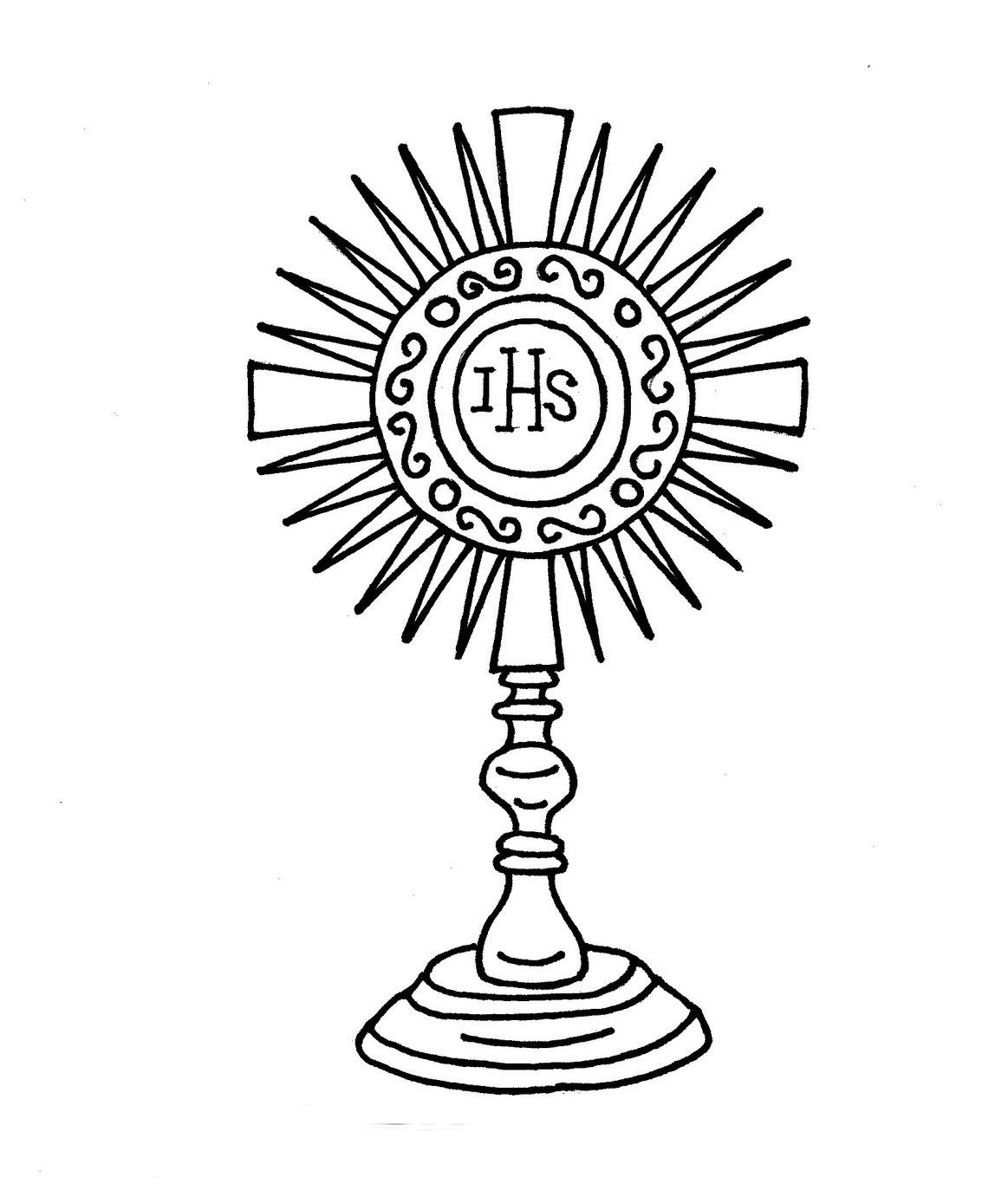 